Press Release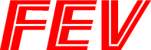 Please send inquiries to: FEV Group GmbH, Neuenhofstraße 181, 52078 Aachen, GermanySurvey by business journal “brand eins” and statista: FEV Consulting is one of the best consulting firmsFEV Consulting receives best 2017 consultant award in 4 categories Customers see benefit in specialization in automotive sector and related technologiesFEV Consulting was recognized as the best consulting firm in the categories “Automotive OEM and Supplier”, “Mechanical and Plant Engineering”, “Industrial Goods” as well as “Purchase and Supply Chain Management”. This is the result of the annual German consulting study which was performed by the business journal “brand eins” and the statistics portal “statista” for the 4th time. The result underlines the successful growth path which FEV Consulting is following since the inception in 2011. In the course of the study, 1,800 consultants and 1,500 managers from DAX, M-DAX, S-DAX und TEC-DAX companies were surveyed. „The positive rating by our customers, for which we generated added values in various projects is of main importance to us. The success of these partnerships is resembled by the results of this year’s consulting study”, reflects Alexander Nase, group vice president Consulting and Cost-Engineering at FEV Group and managing director of FEV Consulting GmbH. „In addition, the result underlines that our customers value our specialization in the automotive industry and related technologies.“ „FEV Consulting is an important success story which is adding substantial value to our global FEV Group“, explains Professor Stefan Pischinger, President and CEO of FEV Group. “At the same time, FEV Consulting and their customers are benefiting from the very close collaboration with FEV’s engineering business units.“About FEV ConsultingFEV Consulting provides unique, client-oriented advisory services through the combination of years of experience in top management consulting and the technical expertise of the FEV Group. Our deep knowledge of the automotive and aviation industries enables us to find innovative solutions for the complex challenges faced by our clients.About FEV
The FEV Group, with headquarters in Aachen, Germany, is an internationally recognized vehicle development services provider. FEV’s expertise ranges from consulting to the development and testing of innovative vehicle concepts through readiness for serial production. In addition to traditional engine and transmission development, vehicle integration, calibration, and the homologation of state-of-the-art gasoline and diesel engines, increasing importance is being placed on the development of hybrid and electric powertrains as well as alternative fuels. FEV experts focus on the advancement of electronic control systems, as well as connected vehicles and automation.

The “FEV Software and Testing Solutions” product portfolio complements these services with cutting-edge test fields, measuring equipment and software solutions that help make the development process more efficient and transfer significant process steps from the road to the test rig – or even to computer simulation. 

FEV offers these services to its transport industry customers around the world. The FEV Group employs over 4,300 highly-qualified specialists in high-tech development centers near its customers at 35 locations on four continents.ContactPatrick GälweilerPhone: +49 241 5689-6452Email: gaelweiler@fev.com